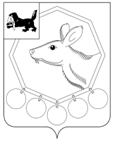 29.05.2017 № 75РОССИЙСКАЯ ФЕДЕРАЦИЯИРКУТСКАЯ ОБЛАСТЬ«БАЯНДАЕВСКИЙ РАЙОН»МЭРПОСТАНОВЛЕНИЕОБ УТВЕРЖДЕНИИ ПОРЯДКА ОРГАНИЗАЦИИ РАБОТЫ ПО РЕАЛИЗАЦИИ МЕРОПРИЯТИЙ ПЕРЕЧНЯ ПРОЕКТОВ НАРОДНЫХ ИНИЦИАТИВ В МУНИЦИПАЛЬНОМ ОБРАЗОВАНИИ «БАЯНДАЕВСКИЙ РАЙОН» В 2017 ГОДУ И РАСХОДОВАНИЯ БЮДЖЕТНЫХ СРЕДСТВ НА РЕАЛИЗАЦИЮ ПЕРЕЧНЯ ПРОЕКТОВ НАРОДНЫХ ИНИЦИАТИВ В МУНИЦИПАЛЬНОМ ОБРАЗОВАНИИ «БАЯНДАЕВСКИЙ РАЙОН» В 2017 ГОДУВ целях эффективной реализации в 2017 году мероприятий перечня проектов народных инициатив в муниципальном образовании «Баяндаевский район» утвержденных решением Думы муниципального образования «Баяндаевский район» от 28.04.2017  №20/1, в соответствии с Положением о предоставлении и расходовании субсидий из областного бюджета местным бюджетам в целях софинансирования расходных обязательств муниципальных образований Иркутской области на реализацию мероприятий перечня проектов народных инициатив на 2017 год, утвержденным постановлением Правительства Иркутской области от 12.04.2017 N 240-пп, руководствуясь п. 1 ст. 78.1, п. 1 ст. 86, ст. 161 Бюджетного кодекса Российской Федерации, ст. 16 Федерального закона "Об общих принципах организации местного самоуправления в Российской Федерации", ст. ст. 33,47 Устава муниципального образования «Баяндаевский район»,                                               ПОСТАНОВЛЯЮ:

1.Утвердить:
1) Перечень проектов народных инициатив в 2017 году (Приложение N 1), реализация которых будет осуществляться за счет средств бюджета МО  «Баяндаевский район», в объеме 322189 (триста двадцать две тысячи сто восемьдесят девять) рублей и субсидии из областного бюджета бюджету МО  «Баяндаевский район», в целях софинансирования расходных обязательств муниципальных образований Иркутской области на реализацию мероприятий Перечня проектов народных инициатив в объеме 2899700 (два миллиона восемьсот девяносто девять тысяч семьсот) рублей;

2) Перечень должностных лиц администрации МО «Баяндаевский район», ответственных за реализацию мероприятий Перечня проектов народных инициатив в МО «Баяндаевский район», в 2017 году (Приложение N 2);

3) Порядок организации работы по реализации мероприятий Перечня проектов народных инициатив в МО  «Баяндаевский район», в 2017 году и расходования бюджетных средств на реализацию Перечня проектов народных инициатив МО  «Баяндаевский район» в 2017 году,  (Приложение N 3).

2. Установить предельный срок реализации мероприятий Перечня проектов народных инициатив в МО  «Баяндаевский район», в 2017 году 30 декабря 2017 года.

3. Отделу экономики, торговли и лицензирования администрации МО «Баяндаевский район» (Борошноевой И.В.) обеспечить подготовку отчета об использовании субсидии из областного бюджета в целях софинансирования расходов, связанных с реализацией мероприятий Перечня проектов народных инициатив в МО  «Баяндаевский район», в 2017 году, и представление его в срок до 1 февраля 2018 года в министерство экономического развития Иркутской области.

4. Опубликовать настоящее постановление в районной газете «Заря» и разместить на официальном сайте МО «Баяндаевский район» в информационно-телекоммуникационной сети «Интернет».

5. Контроль за исполнением настоящего постановления оставляю за собой.Мэр МО «Баяндаевский район»А.П. Табинаев
Приложение N 1
к постановлению мэра МО «Баяндаевский район»от «___»_______2017г. №___Приложение N 2
к постановлению мэра МО «Баяндаевский район»от «___»_______2017г. №___Приложение N 3к постановлению мэра МО «Баяндаевский район»от «___»_______2017г. №___1. Настоящий Порядок определяет сроки и направления деятельности структурных подразделений администрации МО «Баяндаевский район» по реализации мероприятий Перечня проектов народных инициатив в МО «Баяндаевский район»  в 2017 году (далее - Перечень), а также регулирует расходование денежных средств из областного и местного бюджетов на эти цели в соответствии с Положением о предоставлении и расходовании в 2017 году субсидий из областного бюджета местным бюджетам в целях софинансирования расходных обязательств муниципальных образований Иркутской области на реализацию мероприятий перечня проектов народных инициатив, утвержденным постановлением Правительства Иркутской области от 12 апреля 2017 года N 240-пп (далее-Положение о субсидии). 2. В 2017 году подлежат исполнению следующие мероприятия:

1)отделом строительства и ЖКХ администрации МО «Баяндаевский район»:                                                                                  

- Текущий ремонт твердотопливных котлов в:МБОУ Загатуйская СОШ, с. Загатуй, ул. Микрорайон №1, 37 ,МБОУ Васильевская СОШ, с. Васильевка, ул. Центральная, 8, МБОУ Хатар- Хадайская СОШ, д. Хадай, ул. Трактовая, 28;

2) Управлением образования с привлечением подведомственных учреждений:
- Установка системы видеонаблюдения  в:МБДОУ детский сад № 2, МБДОУ детский сад № 3, МБДОУ Васильевский детский сад, МБДОУ Загатуйский детский сад, МБДОУ Кырменский детский сад, МБДОУ Люрский детский сад, МБДОУ Нагалыкский детский сад, МБДОУ Ользоновский детский сад, МБДОУ Покровский детский сад, МБДОУ Половинский детский сад, МБДОУ Шаманский детский сад, МБДОУ Тургеневский детский сад, МБОУ Половинская СОШ, МБОУ Тургеневская СОШ, МБОУ ДОД Баяндаевская ДЮСШ,МБУ Детский, спортивно- оздоровительный лагерь «Олимп»;

- Приобретение запчастей для ремонта школьных автобусов:МБОУ Загатуйская СОШ  (ПАЗ 320538-70), МБОУ Нагалыкская СОШ (ПАЗ 320538-70), МБОУ Половинская СОШ (УАЗ «Газель», ПАЗ 320538-70), МБОУ Покровская СОШ (УАЗ «Газель»-322121), МБОУ Хоготовская СОШ (ПАЗ 320538-70), МБОУ Васильевская СОШ (ПАЗ 397620), МБОУ Гаханская СОШ (УАЗ «Газель»-322121), МБОУ Кырменская СОШ (УАЗ «Газель»-322122), МБОУ Люрская СОШ (УАЗ «Газель»-322121), МБОУ Ользоновская СОШ (УАЗ «Газель»-322122), МБОУ Кокоринская ООШ (УАЗ «Газель»), МБОУ Хатар-Хадайская СОШ (ПАЗ 320538-70) и легкового автомобиля МКУ «Управление образования» АМО «Баяндаевский район» (ВАЗ Т532);
- Установка тахографов на школьные автобусы:МБОУ Кокоринская СОШ в д. Кокорино, ул. Центральная, 27, МБОУ Гаханская СОШ в с. Бадагуй, ул. Урбаева,2;

- Приобретение микроавтобуса для МБОУ ДОД Баяндаевская ДЮСШ (для выездов на спортивные мероприятия), с. Баяндай, ул. Бутунаева, 1А;

3) Отделом культуры администрации МО «Баяндаевский район» с привлечением подведомственных учреждений:- Приобретение пиломатериала на обустройство музейного комплекса МБУК Этнографический музей, с. Баяндай, ул. Шоссейная, ур. Инкубаторная;- Приобретение национальной бурятской юрты для МБУК «Баяндаевская МКСК», с. Баяндай, ул. Гагарина, 42;
- Приобретение костюмов для хореографического коллектива МБО ДО "Баяндаевская ДШИ", с. Баяндай, ул. Бутунаева, 3 «а»;

- Приобретение звуковой аппаратуры для МБУК "Баяндаевская МКСК", с. Баяндай, ул. Гагарина, 42.3. Администрация МО «Баяндаевский район» в лице отдела экономики, торговли и лицензирования администрации МО «Баяндаевский район» проводит организационную работу, необходимую для заключения с министерством экономического развития Иркутской области соглашения о предоставлении и расходовании в 2017 году субсидии из областного бюджета бюджету МО «Баяндаевский район» в целях софинансирования расходных обязательств на реализацию мероприятий Перечня проектов народных инициатив.
4. Исполнение мероприятий Перечня предусматривается в пределах доведенных лимитов бюджетных обязательств с соблюдением процедур, предусмотренных Федеральным законом "О контрактной системе в сфере закупок товаров, работ, услуг для обеспечения государственных и муниципальных нужд".
5. Предоставление финансового обеспечения реализации мероприятий Перечня подведомственными бюджетными учреждениями предусматривается с учетом требований абзацев 2, 4 пункта 1 статьи 78.1 Бюджетного кодекса Российской Федерации.6. В случае экономии денежных средств, образовавшейся в результате осуществления закупок товаров, работ и услуг в рамках реализации мероприятий Перечня, учреждения, подведомственные структурным подразделениям администрации МО «Баяндаевский район», привлекаемые к реализации мероприятий Перечня, в течение 2 (двух) рабочих дней со дня образования такой экономии направляют информацию о сложившейся экономии в структурные подразделения администрации МО «Баяндаевский район», ответственные за реализацию мероприятий Перечня.

В случае экономии денежных средств, образовавшейся в результате осуществления закупок товаров, работ и услуг в рамках реализации мероприятий Перечня, структурные подразделения администрации МО «Баяндаевский район», ответственные за реализацию мероприятий Перечня, в течение 4 (четырех) рабочих дней со дня выявления такой экономии направляют в отдел экономики, торговли и лицензирования администрации МО «Баяндаевский район» информацию о размере образовавшейся экономии по каждому мероприятию, предложения по перераспределению экономии.Использование полученной экономии осуществляется в соответствии с Положением о субсидии.7. Структурные подразделения администрации МО «Баяндавсвкий район», ответственные за реализацию мероприятий Перечня, представляют в отдел экономики, торговли и лицензирования выписки из сводной бюджетной росписи бюджета МО «Баяндаевский район», подтверждающие включение в состав расходов бюджета МО «Баяндаевский район» бюджетных ассигнований на 2017 год на реализацию мероприятий Перечня, а также ежемесячно, в срок до 18 числа месяца, предшествующего месяцу финансирования субсидий из областного бюджета бюджету МО «Баяндаевский район» в целях софинансирования расходных обязательств муниципальных образований Иркутской области на реализацию мероприятий Перечня (далее - субсидия), копию платежного поручения, подтверждающего финансирование проектов, содержащихся в Перечне, за счет средств бюджета МО «Баяндаевский район».8. Отдел экономики, торговли лицензирования администрации МО «Баяндаевский район» в течение 1 (одного) рабочего дня со дня получения документов, необходимых для перечисления администрации МО «Баяндаевский район» субсидии, направляет представленные документы по электронным каналам связи в министерство экономического развития Иркутской области.

9. В целях координации работы и подготовки отчета об использовании субсидии должностные лица администрации МО «Баяндаевский район», ответственные за реализацию мероприятий Перечня, обеспечивают представление в Отдел экономики, торговли лицензирования администрации МО «Баяндаевский район»:
1) в течение 3 (трех) рабочих дней со дня заключения муниципального контракта о реализации мероприятия Перечня - копию такого контракта;
2) еженедельно (в пятницу) с момента заключения муниципального контракта о реализации мероприятия Перечня - информацию о ходе реализации указанного мероприятия;

3) в течение 5 (пяти) рабочих дней со дня выполнения работ (оказания услуг, поставки товаров) по муниципальному контракту о реализации мероприятия Перечня - фотоматериалы (в электронном виде) и информацию о подрядчике (исполнителе, поставщике), цене муниципального контракта для размещения на официальном сайте МО «Баяндаевский район» в информационно-телекоммуникационной сети «Интернет» ("до реализации" и "после реализации" мероприятия Перечня).10. Отдел экономики, торговли лицензирования администрации МО «Баяндаевский район» в течение 5 (пяти) рабочих дней с момента получения фотоматериалов и информации, предусмотренных подпунктом 3 пункта 9 настоящего Порядка, обеспечивают размещение фотоматериалов и указанной информации на официальном сайте МО «Баяндаевский район» в информационно-телекоммуникационной сети «Интернет». в разделе "Народные инициативы - 2017 год".

11. По итогам отчета об использовании субсидии Отдел экономики, торговли лицензирования администрации МО «Баяндаевский район» готовит сведения о размере неиспользованного остатка субсидии и представляет их в финансовое управление администрации МО «Баяндаевский район».

Неиспользованный остаток субсидии подлежит возврату администраторами доходов МО «Баяндаевский район» в областной бюджет в соответствии с законодательством Российской Федерации.№ п/пНаименование мероприятияОбъем финансирования - всего, руб.в том числе из:в том числе из:в том числе из:областного бюджета, руб.областного бюджета, руб.местного        бюджета, руб.1Текущий ремонт твердотопливных котлов вМБОУ Загатуйская СОШ, с. Загатуй, ул. Микрорайон №1, 37 , МБОУ Васильевская СОШ, с. Васильевка, ул. Центральная, 8, МБОУ Хатар- Хадайская СОШ, д. Хадай, ул. Трактовая, 28579840,0521856,0521856,057984,02Установка системы видеонаблюдения  в МБДОУ детский сад № 2, МБДОУ детский сад № 3, МБДОУ Васильевский детский сад, МБДОУ Загатуйский детский сад, МБДОУ Кырменский детский сад, МБДОУ Люрский детский сад, МБДОУ Нагалыкский детский сад, МБДОУ Ользоновский детский сад, МБДОУ Покровский детский сад, МБДОУ Половинский детский сад, МБДОУ Шаманский детский сад, МБДОУ Тургеневский детский сад, МБОУ Половинская СОШ, МБОУ Тургеневская СОШ, МБОУ ДОД Баяндаевская ДЮСШ,МБУ Детский, спортивно- оздоровительный лагерь «Олимп» 789600,0710640,0710640,078960,03Приобретение запчастей для ремонта школьных автобусов  МБОУ Загатуйская СОШ  (ПАЗ 320538-70), МБОУ Нагалыкская СОШ (ПАЗ 320538-70), МБОУ Половинская СОШ (УАЗ «Газель», ПАЗ 320538-70), МБОУ Покровская СОШ (УАЗ «Газель»-322121), МБОУ Хоготовская СОШ (ПАЗ 320538-70), МБОУ Васильевская СОШ (ПАЗ 397620), МБОУ Гаханская СОШ (УАЗ «Газель»-322121), МБОУ Кырменская СОШ (УАЗ «Газель»-322122), МБОУ Люрская СОШ (УАЗ «Газель»-322121), МБОУ Ользоновская СОШ (УАЗ «Газель»-322122), МБОУ Кокоринская ООШ (УАЗ «Газель»), МБОУ Хатар-Хадайская СОШ (ПАЗ 320538-70) и легкового автомобиля МКУ «Управление образования» АМО «Баяндаевский район» (ВАЗ Т532) 655449,0589904,0589904,065545,04Установка тахографов на школьные автобусы МБОУ Кокоринская СОШ в д. Кокорино, ул. Центральная, 27, МБОУ Гаханская СОШ в с. Бадагуй, ул. Урбаева,2,42000,037800,037800,04200,05Приобретение пиломатериала на обустройство музейного комплекса МБУК Этнографический музей, с. Баяндай, ул. Шоссейная, ур. Инкубаторная260000,0234000,0234000,026000,06Приобретение микроавтобуса для МБОУ ДОД Баяндаевская ДЮСШ (для выездов на спортивные мероприятия), с. Баяндай, ул. Бутунаева, 1А500000,0450000,0450000,050000,07Приобретение национальной бурятской юрты для МБУК «Баяндаевская МКСК», с. Баяндай, ул. Гагарина, 42200000,0180000,0180000,020000,08Приобретение костюмов для хореографического коллектива МБО ДО "Баяндаевская ДШИ", с. Баяндай, ул. Бутунаева, 3 «а»95000,085500,085500,09500,09Приобретение звуковой аппаратуры для МБУК "Баяндаевская МКСК", с. Баяндай, ул. Гагарина, 42100000,090000,090000,010000,03 221 889,02 899700,02 899700,0 322 189,0N п/пНаименование мероприятияОтветственное должностные лица администрации МО «Баяндаевский район»Ответственное должностные лица администрации МО «Баяндаевский район»структурное подразделениедолжность, Ф.И.О.1Текущий ремонт твердотопливных котлов в:МБОУ Загатуйская СОШ, с. Загатуй, ул. Микрорайон №1, 37 , МБОУ Васильевская СОШ, с. Васильевка, ул. Центральная, 8, МБОУ Хатар- Хадайская СОШ, д. Хадай, ул. Трактовая, 28. Отдел строительства и ЖКХ администрации МО «Баяндаевский район»начальник отдела Хунгеев Ф.К.2Установка системы видеонаблюдения  в МБДОУ детский сад № 2, МБДОУ детский сад № 3, МБДОУ Васильевский детский сад, МБДОУ Загатуйский детский сад, МБДОУ Кырменский детский сад, МБДОУ Люрский детский сад, МБДОУ Нагалыкский детский сад, МБДОУ Ользоновский детский сад, МБДОУ Покровский детский сад, МБДОУ Половинский детский сад, МБДОУ Шаманский детский сад, МБДОУ Тургеневский детский сад, МБОУ Половинская СОШ, МБОУ Тургеневская СОШ, МБОУ ДОД Баяндаевская ДЮСШ,МБУ Детский, спортивно- оздоровительный лагерь «Олимп» Управление образования администрации МО «Баяндаевский район»начальник управления Оршонов Ю.М.3Приобретение запчастей для ремонта школьных автобусов  МБОУ Загатуйская СОШ  (ПАЗ 320538-70), МБОУ Нагалыкская СОШ (ПАЗ 320538-70), МБОУ Половинская СОШ (УАЗ «Газель», ПАЗ 320538-70), МБОУ Покровская СОШ (УАЗ «Газель»-322121), МБОУ Хоготовская СОШ (ПАЗ 320538-70), МБОУ Васильевская СОШ (ПАЗ 397620), МБОУ Гаханская СОШ (УАЗ «Газель»-322121), МБОУ Кырменская СОШ (УАЗ «Газель»-322122), МБОУ Люрская СОШ (УАЗ «Газель»-322121), МБОУ Ользоновская СОШ (УАЗ «Газель»-322122), МБОУ Кокоринская ООШ (УАЗ «Газель»), МБОУ Хатар-Хадайская СОШ (ПАЗ 320538-70) и легкового автомобиля МКУ «Управление образования» АМО «Баяндаевский район» (ВАЗ Т532) Управление образования администрации МО «Баяндаевский район»начальник управления Оршонов Ю.М.4Установка тахографов на школьные автобусы МБОУ Кокоринская СОШ в д. Кокорино, ул. Центральная, 27, МБОУ Гаханская СОШ в с. Бадагуй, ул. Урбаева,2,Управление образования администрации МО «Баяндаевский район»начальник управления Оршонов Ю.М.5Приобретение пиломатериала на обустройство музейного комплекса МБУК Этнографический музей, с. Баяндай, ул. Шоссейная, ур. ИнкубаторнаяОтдел культуры администрации МО «Баяндаевский район»начальник отдела Таршинаева Л.Я.6Приобретение микроавтобуса для МБОУ ДОД Баяндаевская ДЮСШ (для выездов на спортивные мероприятия), с. Баяндай, ул. Бутунаева, 1АУправление образования администрации МО «Баяндаевский район»начальник управленияОршонов Ю.М.Директор ДЮСШ Андриянов М.А.7Приобретение национальной бурятской юрты для МБУК «Баяндаевская МКСК», с. Баяндай, ул. Гагарина, 42Отдел культуры администрации МО «Баяндаевский район»начальник отдела Таршинаева Л.Я.8Приобретение костюмов для хореографического коллектива МБО ДО "Баяндаевская ДШИ", с. Баяндай, ул. Бутунаева, 3 «а»Отдел культуры администрации МО «Баяндаевский район»начальник отдела Таршинаева Л.Я.9Приобретение звуковой аппаратуры для МБУК "Баяндаевская МКСК", с. Баяндай, ул. Гагарина, 42Отдел культуры администрации МО «Баяндаевский район»начальник отдела Таршинаева Л.Я.